Отдел по образованию,молодежной политике, культуре и спортуадминистрации Хохольского муниципального районаВоронежской области __________________________________________________________________Приказ«26» апреля   2017 г.                                                                 № 215Об  итогах  районного  конкурса методических разработок «Час мужества пробил на наших часах…»          Во исполнение приказа  отдела по образованию, молодёжной политике, культуре и спорту  № 42  от  «27» января  2017  «О проведении районного конкурса методических разработок «Час мужества пробил на наших часах…», в целях развития интереса к истории Отечества, гражданско – патриотического воспитания детей и молодежи  с 31 января  по 20 апреля 2017 года проходил районный конкурс методических разработок «Час мужества пробил на наших часах…»  (далее – Конкурс).Организационно–методическое сопровождение Конкурса  осуществляло муниципальное казенное учреждение дополнительного образования «Дом детского творчества» (Попова О.В.).В Конкурсе приняли участие педагоги МКОУ «Устьевская СОШ» и  МКУ ДО «Дом детского творчества».Не приняли участие 12 школ. Результаты Конкурса показали, что в вышеперечисленных школах  района и доме детского творчества  велась активная работа по обновлению содержания дополнительного образования в области гражданского и патриотического воспитания, повышению творческой активности педагогов.На основании вышеизложенногоприказываю:1.Утвердить итоги районного  конкурса методических разработок «Час мужества пробил на наших часах…»  (приложение 1)2. Наградить грамотами отдела по образованию, молодёжной политике, культуре и спорту победителей  Конкурса.3. Отметить положительную работу школ, принявших участие в работе Конкурса. 4. Директорам общеобразовательных школ: 4.1.Выразить благодарность педагогам, подготовившим победителей Конкурса, согласно приложению 1. 4.2. Рекомендовать продолжить работу по выявлению инновационных форм и методов работы, направленной на гражданское и патриотическое 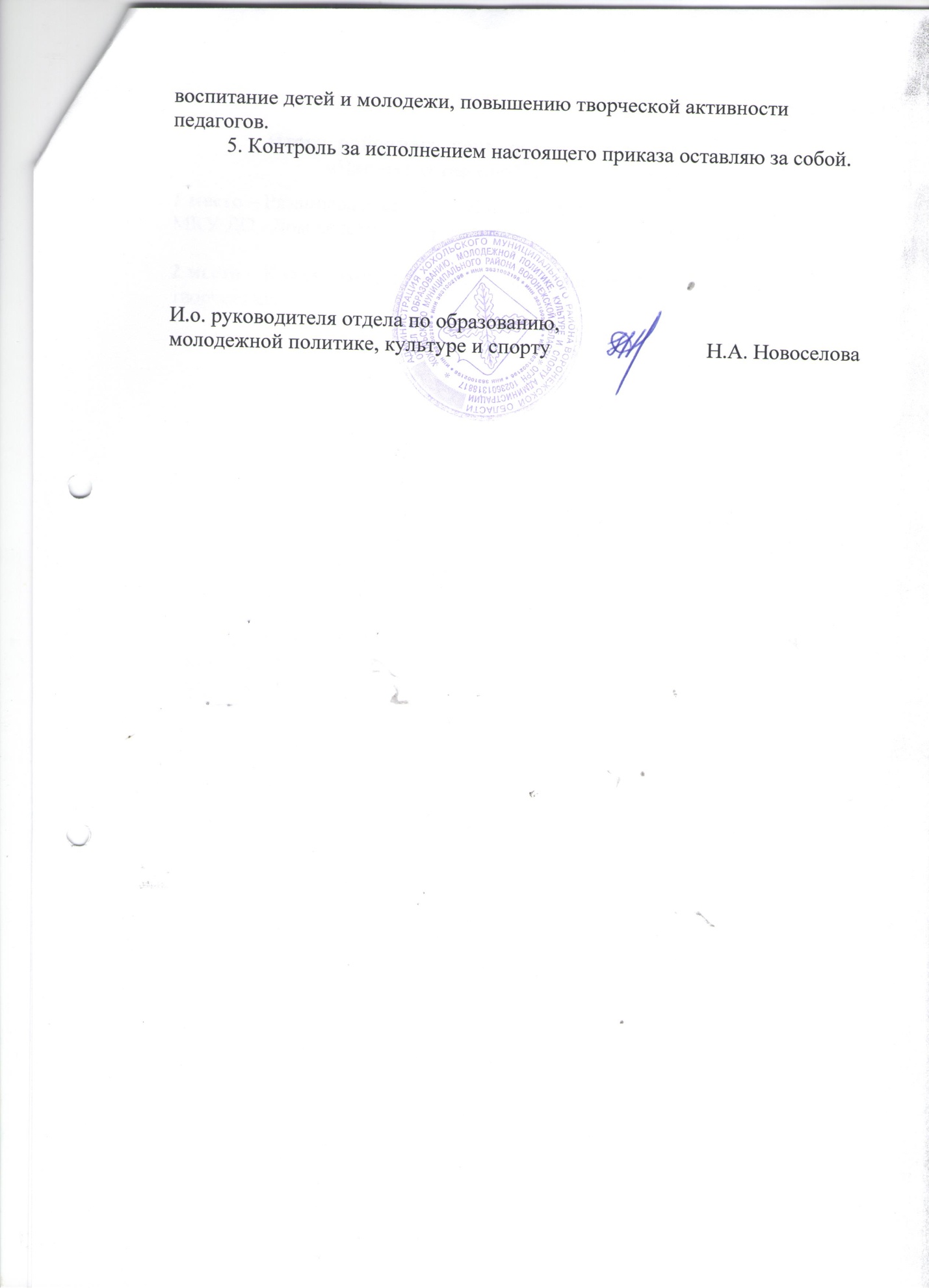 Приложение 1Итоги  районного  конкурса методических разработок«Час мужества пробил на наших часах…»1 место – Рязанцева Маргарита Ильинична, Сентищева Надежда Васильевна, МКУ ДО «Дом детского творчества», МКОУ «Устьевская СОШ»;2 место – Кожевникова Елена Александровна, МКУ ДО «Дом детского творчества».